WEEKLY ACTIVITY SCHEDULE FOR JAN 5, 2020 –JAN 11, 2020SUNDAY-5MONDAY-6TUESDAY-7WEDNESDAY-8THURSDAY-9FRIDAY-10SATURDAY-1110:00 Chapel W/The Longmuirs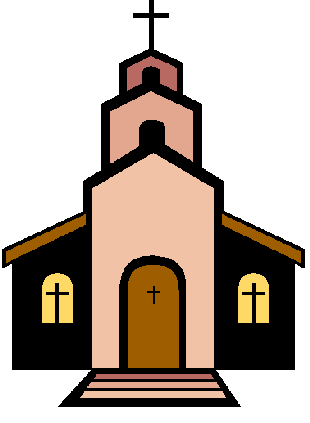 11:00 Catholic Communion11:45 DINNER2:00 Coffee in Lobby3:00 Movie Matinee5:45 SUPPER7:00 The Lawrence Welk Show9:00 Devotions10:00 Sit N Fit10:30 Coffee & Newspaper11:00 Cattlemen’s Club11:45 DINNER1:00 Mail & Room Visits2:30 Bingo4:15 Shut The Box5:45 SUPPER9:00  Devotions10:30 Coffee & Trivia11:15 Cattlemen’sClub11:45 DINNER1:00 Mail/  Room Visits2:30 Horse RacingGame4:15 Residents Choice5:45 SUPPER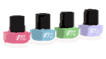 8:30 Nail Painting11:00 Cattlemen’s Club11:45 DINNER2:30 Bingo5:45 SUPPER4:15 Cards6:30 Hymn Singing10:00 Chapel W/  Carter Hill11:00 Cattlemen’s Club11:45 DINNER1:00 Mail & Room Visits2:30 Sing-a-Long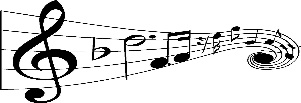 4:15 Pokeno5:45 SUPPER5:15 Catholic Mass8:30 Hair Fixing11:00 Cattlemen’s Club11:00 Sensory Corner11:45 DINNER1:00 Mail Delivery& Room Visits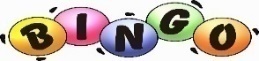 2:30 Bingo!4:15 Table Tennis5:45 SUPPER9:15 Devotions10:00  Sittercise11:00 Cattlemen’s Club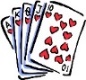 11:45 DINNER1:00 Calendar Delivery2:30 Race Mania4:00  Movie5:30 SUPPERSunday BreakfastCinnamon OatmealScrambled EggBacon StripsMini DanishSunday DinnerBeef Pot RoastSeasoned BroccoliWheat Dinner RollBerry PieSunday SupperVegetable SoupChicken Salad Croissant SandwichBlushing PearsMonday BreakfastCream of WheatSausage PattyWheat ToastMonday DinnerChicken Fried SteakMashed Potatoes & GravyGreen & Gold BeansRosy Applesauce Monday SupperPhilly Cheese SteakSub SandwichFrench FriesCarrot CakeTuesday BreakfastFarinaBiscuit & Sausage GravyTuesday DinnerSwiss SteakWhipped PotatoesParslied CarrotsFrosted Banana CakeTuesday SupperChef’s Special PizzaCaesar SaladChilled Fruit CocktailWed. BreakfastCinnamon OatmealScrambled Egg & CheeseWheat ToastWed. DinnerMeatloafSteamed BeetsWheat BreadHash Brown CasseroleChocolate CakeWed. SupperEgg Salad SandwichMarinated Tomato SaladApple CrispThursday BreakfastCream of RiceBreakfast HamScrambled EggWheat ToastThursday DinnerSwedish MeatballsCream GravyMashed PotatoesGreen Beans W/ ThymePudding ParfaitThursday SupperTator Tot CasseroleCapri Vegetable MixRainbow ParfaitFriday BreakfastOatmealBacon StripsScrambled EggWheat ToastFriday DinnerHoney Mustard FishFilletHerbed PotatoesSeasoned CarrotsPeaches & PearsFriday SupperMacaroni & CheeseButtered Green BeansFrosted BrownieSaturday BreakfastCream of WheatPepper & Onion OmeletCinnamon ToastSaturday DinnerChicken Cordon BleuRoasted Sweet Potatoes W/ MaplePeas & OnionsLemon Meringue PieSaturday SupperFish Fillet SandwichCreamy CucumbersChilled Mandarin Oranges 